Recommended books to enjoy in year 4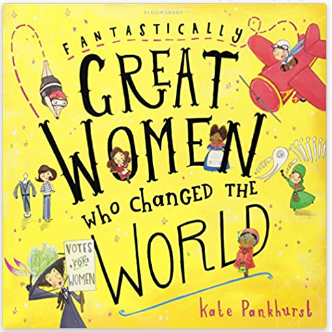 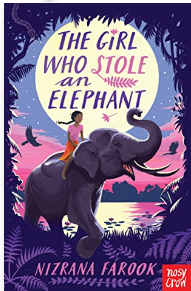 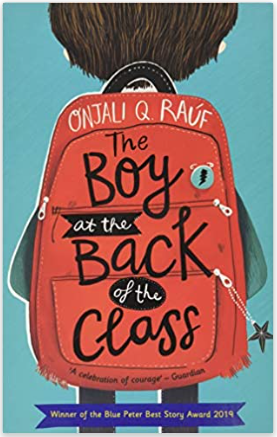 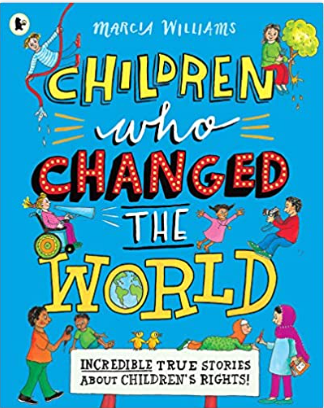 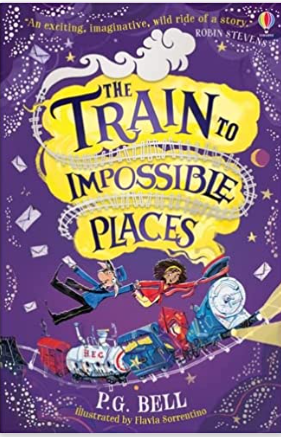 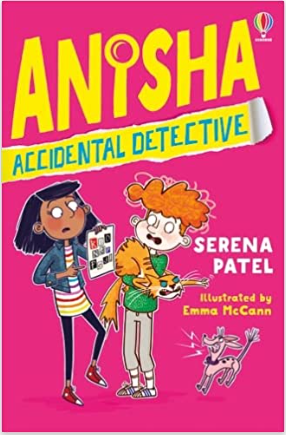 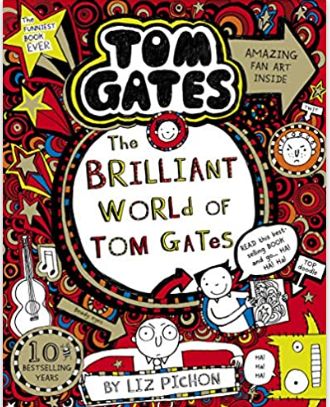 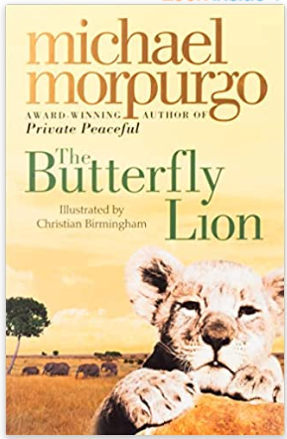 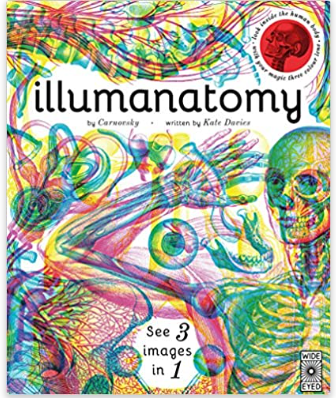 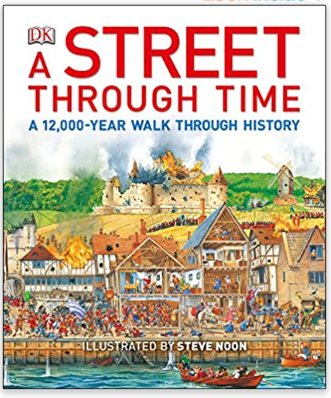 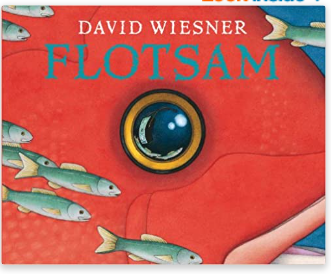 